COMUNE DI TRECASTAGNI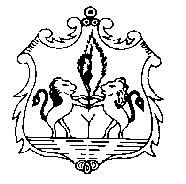 Provincia di CataniaPiazza Marconi – 95039 Trecastagniwww.comune.trecastagni.ct.ittel. +39 095.7020011 -  fax +39 095/7020004L’anno 2016 il giorno 14 del mese di dicembre 2016 alle ore 12.00 e seguenti presso l’ufficio del Segretario Comunale sono presenti:Segretario comunale;Responsabile servizi finanziari.Comandante. P.M.Vice Segretario;Responsabile EspropriResponsabile LL.PPResponsabile UrbanisticaIl Segretario introduce i due argomenti all’ordine del giorno: liquidazione mandati entro il 15 p.v. e riconoscimento dfb.In ordine alla liquidazione dei mandati non emergono particolari criticità se non per spese postali. IL dott. Ragno chiede se sia stata resa funzionante l’affrancatrice. Il Segretario riferisce di aver fatto predisporre la determina relativa e la dott.ssa Laurini comunica di aver apposto il parere contabile in data odierna.quanto al riconoscimento dfb, il Segretario chiede se ve ne siano da proporre entro fine anno oltre quelli preparati dal servizio contenzioso. Nessun debito fuori bilancio è rilevatoIL Segretario ricorda che il termine di approvazione bilancio è ancora il 31.12 anche se nella legge di bilancio ancora non pubblicata il termine dovrebbe essere stato prorogato a febbraio. Quindi chiede di predisporre tutte le propedeutiche al bilancio con particolare riguardo ai tributi.